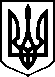 МІНІСТЕРСТВО ОХОРОНИ ЗДОРОВ’Я УКРАЇНИН А К А ЗПро державну реєстрацію та внесення змін до реєстраційних матеріалів лікарських засобів, які зареєстровані компетентними органами Сполучених Штатів Америки, Швейцарської Конфедерації, Австралії, Канади, Європейського СоюзуВідповідно до статті 9 Закону України «Про лікарські засоби», 
пунктів 5, 7 Порядку державної реєстрації (перереєстрації) лікарських засобів, затвердженого постановою Кабінету Міністрів України від 26 травня 2005 року  № 376, абзацу двадцять сьомого підпункту 12 пункту 4 Положення про Міністерство охорони здоров’я України, затвердженого постановою Кабінету Міністрів України від 25 березня 2015 року № 267 (в редакції постанови Кабінету Міністрів України від 24 січня 2020 року № 90), пункту 5 розділу ІІ та пункту 12 розділу ІІІ Порядку розгляду реєстраційних матеріалів на лікарські засоби, що подаються на державну реєстрацію (перереєстрацію), та матеріалів про внесення змін до реєстраційних матеріалів протягом дії реєстраційного посвідчення на лікарські засоби, які зареєстровані компетентними органами Сполучених Штатів Америки, Швейцарської Конфедерації, Японії, Австралії, Канади, лікарських засобів, що за централізованою процедурою зареєстровані компетентним органом Європейського Союзу, затвердженого наказом Міністерства охорони здоров'я України від 17 листопада 2016 року № 1245, зареєстрованого в Міністерстві юстиції України 14 грудня 2016 року за № 1619/29749, на підставі складених Державним підприємством «Державний експертний центр Міністерства охорони здоров’я України» висновків за результатами розгляду реєстраційних матеріалів, поданих на державну реєстрацію лікарських засобів, які зареєстровані компетентним органом Сполучених Штатів Америки, Швейцарської Конфедерації, Австралії, Канади, Європейського Союзу, і висновків про результати розгляду матеріалів про внесення змін до реєстраційних матеріалів лікарських засобів, які зареєстровані компетентним органом Сполучених Штатів Америки, Швейцарської Конфедерації, Австралії, Канади, Європейського Союзу, НАКАЗУЮ:Зареєструвати та внести до Державного реєстру лікарських засобів України лікарські засоби згідно з додатком 1.Внести зміни до реєстраційних матеріалів та Державного реєстру лікарських засобів України на лікарські засоби згідно з додатком 2.Контроль за виконанням цього наказу залишаю за собою.Перший заступник Міністра                                              Олександр КОМАРІДА     ПЕРЕЛІКзареєстрованих ЛІКАРСЬКИХ ЗАСОБІВ (медичних імунобіологічних препаратів),які вносяться до державного реєстру лікарських засобів УКРАЇНи, ЯКІ ЗАРЕЄСТРОВАНІ КОМПЕТЕНТНИМИ ОРГАНАМИ СПОЛУЧЕНИХ ШТАТІВ АМЕРИКИ, ШВЕЙЦАРСЬКОЇ КОНФЕДЕРАЦІЇ, ЯПОНІЇ, АВСТРАЛІЇ, КАНАДИ, ЛІКАРСЬКИХ ЗАСОБІВ, ЩО ЗА ЦЕНТРАЛІЗОВАНОЮ ПРОЦЕДУРОЮ ЗАРЕЄСТРОВАНІ КОМПЕТЕНТНИМ ОРГАНОМ ЄВРОПЕЙСЬКОГО СОЮЗУВ.о. Генерального директораФармацевтичного директорату                                                                                          Іван ЗАДВОРНИХПЕРЕЛІКЛІКАРСЬКИХ ЗАСОБІВ (МЕДИЧНИХ ІМУНОБІОЛОГІЧНИХ ПРЕПАРАТІВ), ЩОДО ЯКИХ БУЛИ ВНЕСЕНІ ЗМІНИ ДО РЕЄСТРАЦІЙНИХ МАТЕРІАЛІВ, ЯКІ ВНОСЯТЬСЯ ДО ДЕРЖАВНОГО РЕЄСТРУ ЛІКАРСЬКИХ ЗАСОБІВ УКРАЇНИ, ЯКІ ЗАРЕЄСТРОВАНІ КОМПЕТЕНТНИМИ ОРГАНАМИ СПОЛУЧЕНИХ ШТАТІВ АМЕРИКИ, ШВЕЙЦАРСЬКОЇ КОНФЕДЕРАЦІЇ, ЯПОНІЇ, АВСТРАЛІЇ, КАНАДИ, ЛІКАРСЬКИХ ЗАСОБІВ, ЩО ЗА ЦЕНТРАЛІЗОВАНОЮ ПРОЦЕДУРОЮ ЗАРЕЄСТРОВАНІ КОМПЕТЕНТНИМ ОРГАНОМ ЄВРОПЕЙСЬКОГО СОЮЗУВ.о. Генерального директора Фармацевтичного директорату                                                                                       Іван ЗАДВОРНИХ	        		          		15 грудня 2022 року05.20200                     Київ                            № 2258                            2№284Додаток 1до наказу Міністерства охорони здоров’я України «Про державну реєстрацію та внесення змін до реєстраційних матеріалів лікарських засобів, які зареєстровані компетентними органами Сполучених Штатів Америки, Швейцарської Конфедерації, Австралії, Канади, Європейського Союзу»від 15 грудня 2022 рок № 2258№ п/пНазва лікарського засобуФорма випуску (лікарська форма, упаковка)ЗаявникКраїнаВиробникКраїнаРеєстраційна процедураУмови відпускуРекламуванняНомер реєстраційного посвідченняАБІРАТЕРОН САНДОЗ® таблетки, вкриті плівковою оболонкою, по 500 мг, по 14 таблеток у блістері, по 4 блістери у картонній коробці Товариство з обмеженою відповідальністю "Сандоз Україна"
Українадозвіл на випуск серій:
Лек Фармацевтична компанія д.д., Словенія

виробництво in bulk, первинне та вторинне пакування, тестування, дозвіл на випуск серій:
Ремедіка Лтд., КіпрСловенія/ Кіпрреєстрація на 5 роківза рецептомне підлягаєUA/19750/01/01АБІРАТЕРОН САНДОЗ® таблетки, вкриті плівковою оболонкою, по 250 мг, по 10 таблеток у блістері, по 12 блістерів у картонній коробціТовариство з обмеженою відповідальністю "Сандоз Україна"
Українадозвіл на випуск серій:
Лек Фармацевтична компанія д.д., Словенія

виробництво in bulk, первинне та вторинне пакування, тестування, дозвіл на випуск серій:
Ремедіка Лтд., КіпрСловенія/ Кіпрреєстрація на 5 роківза рецептомне підлягаєUA/19750/01/02АЗАЦИТИДИН САНДОЗ®порошок для суспензії для ін'єкцій, 100 мг; по 1 флакону з порошком у картонній коробціСандоз Фармасьютікалз д.д.Словеніявипуск серії:
Лек Фармацевтична компанія д.д., Словенія;
випуск серії:
Салютас Фарма ГмбХ, Німеччина;
виробництво нерозфасованого продукту, первинне та вторинне пакування, тестування:
МСН Лабораторіс Прайват Лімітед, Індія;
тестування:Фармадокс Хелскер Лтд, МальтаСловенія/Німеччина/Індія/Мальтареєстрація на 5 роківза рецептомНе підлягаєUA/19561/01/01БЕСПОНЗАпорошок ліофілізований для розчину для інфузій, 0,9 мг; по 0,9 мг у флаконі; по 1 флакону у картонній коробціПфайзер Ейч.Сі.Пі. КорпорейшнСШАвиробництво, тестування при випуску серії, тестування при дослідженні стабільності, зберігання:
Ваєт Фармасьютікал Дівіжн оф Ваєт Холдінгс ЛЛС, США;тестування на цілісність упаковки (при дослідженні стабільності):
Вест Фармасьютікал Сервісес, Інк., США; 
пакування, маркування, зберігання, випуск серій:
Фармація і Апджон Компані ЛЛС, СШАСШАреєстрація на 5 роківза рецептомНе підлягаєUA/19782/01/01ДЕКАТИЛЕН РИНО ДУОспрей назальний, по 10 мл спрею назального у флаконі з розпилювачем та ковпачком, який захищає розпилювач, по 1 флакону в картонній коробціТОВ «Тева Україна»УкраїнаМеркле ГмбХ
(виробництво нерозфасованої продукції, первинна та вторинна упаковка, дозвіл на випуск серії;контроль серії)Німеччинареєстрація на 5 роківбез рецептапідлягаєUA/19645/01/01ЕВЕРОЛІМУС ТАБЛЕТКИ 10 МГ таблетки по 10 мг; по 7 таблеток у блістері; по 4 блістера в картонній коробціСкай Фарма ВЗ-ТОВОб'єднанi Арабськi ЕмiратиБіокон Фарма ЛімітедІндіяреєстрація на 5 роківза рецептомНе підлягаєUA/19595/01/03ЕВЕРОЛІМУС ТАБЛЕТКИ 2,5 МГтаблетки по 2,5 мг; по 7 таблеток у блістері; по 4 блістера в картонній коробціСкай Фарма ВЗ-ТОВОб'єднанi Арабськi ЕмiратиБіокон Фарма ЛімітедІндіяреєстрація на 5 роківза рецептомНе підлягаєUA/19595/01/01ЕВЕРОЛІМУС ТАБЛЕТКИ 5 МГтаблетки по 5 мг; по 7 таблеток у блістері; по 4 блістера в картонній коробціСкай Фарма ВЗ-ТОВОб'єднанi Арабськi ЕмiратиБіокон Фарма ЛімітедІндіяреєстрація на 5 роківза рецептомНе підлягаєUA/19595/01/02КЛІКСгель, по 45 г гелю в ламінованій тубі з відкидною пластиковою кришкою, що не протікає, по 1 тубі в картонній коробціЗандра Лайф Сайенсіз Прайвет ЛімітедІндіявсі стадії виробництва і випуск серії:
Енк'юб Eтікалз Прайвіт ЛімітедІндіяреєстрація на 5 роківза рецептомНе підлягаєUA/19658/01/01ТАМОКСИФЕН САНДОЗ®таблетки, вкриті плівковою оболонкою, 20 мг, по 10 таблеток, вкритих плівковою оболонкою, у блістері; по 3 або по 10 блістерів в картонній коробці ТОВ "Сандоз Україна"Українаповний цикл виробництва; вторинне пакування:
Салютас Фарма ГмбХ Німеччинареєстрація на 5 роківза рецептомНе підлягаєUA/19585/01/01ТРЕКОНДІ порошок для розчину для інфузій, по 1 г; 1 або 5 флаконів з порошком в картонній коробціМедак Гезельшафт фюр клініше Шпеціальпрепарате мбХНімеччинамаркування та вторинне пакування, випробування/контроль якості, випуск серії:
Медак Гезельшафт фюр клініше Шпеціальпрепарате м.б.Х, Німеччина; 
виробництво лікарського засобу, первинне пакування, випробування/контроль якості:
Онкотек Фарма Продакшн ГмбХ, НімеччинаНімеччинареєстрація на 5 роківза рецептомНе підлягаєUA/19579/01/01ТРЕКОНДІ порошок для розчину для інфузій, по 5 г; 1 або 5 флаконів з порошком в картонній коробціМедак Гезельшафт фюр клініше Шпеціальпрепарате мбХНімеччинамаркування та вторинне пакування, випробування/контроль якості, випуск серії:
Медак Гезельшафт фюр клініше Шпеціальпрепарате м.б.Х, Німеччина; 
виробництво лікарського засобу, первинне пакування, випробування/контроль якості:
Онкотек Фарма Продакшн ГмбХ, НімеччинаНімеччинареєстрація на 5 роківза рецептомНе підлягаєUA/19579/01/02Додаток 2до наказу Міністерства охорони здоров’я України «Про державну реєстрацію та внесення змін до реєстраційних матеріалів лікарських засобів, які зареєстровані компетентними органами Сполучених Штатів Америки, Швейцарської Конфедерації, Австралії, Канади, Європейського Союзу»від 15 грудня 2022 року № 2258№ п/пНазва лікарського засобуФорма випуску (лікарська форма, упаковка)ЗаявникКраїнаВиробникКраїнаРеєстраційна процедураУмови відпускуНомер реєстраційного посвідченняАДВЕЙТпорошок та розчинник для розчину для ін`єкцій, по 250 МО; 1 флакон з порошком у комплекті з 1 флаконом з розчинником (вода для ін'єкцій) по 5 мл та по 1 пристосуванню для розведення БАКСДЖЕКТ ІІ у коробці Бакстер АГАвстріявторинне пакування готового лікарського засобу та розчинника, частковий контроль якості готового лікарського засобу, випуск серії готового лікарського засобу та розчинника:
Баксалта Белджіум Мануфектурінг СА, Бельгiя
виробництво нерозфасованого продукту, первинне пакування готового лікарського засобу та частковий контроль якості готового лікарського засобу:
Баксалта Мануфактуринг Сарл, Швейцарія
виробництво нерозфасованого продукту, первинне пакування готового лікарського засобу та частковий контроль якості готового лікарського засобу:
Такеда Мануфекчурінг Австрія АГ, Австрія
частковий контроль якості готового лікарського засобу:
Такеда Мануфекчурінг Австрія АГ, Австрія
виробництво, первинне пакування та контроль якості розчинника:
Зігфрід Хамельн ГмбХ, НімеччинаБельгiя/ Швейцарія/ Австрія/ НімеччинаЗміна B.I.b.1.(f), II Розширення граничних значень показника N-glycan (HPLC) у специфікації при випуску та на термін придатності для ADVATE Bulk Drug Substance.
Термін введення змін - протягом 6-ти місяців з дати затвердження.за рецептомUA/16801/01/01АДВЕЙТпорошок та розчинник для розчину для ін`єкцій, по 500 МО; 1 флакон з порошком у комплекті з 1 флаконом з розчинником (вода для ін'єкцій) по 5 мл та по 1 пристосуванню для розведення БАКСДЖЕКТ ІІ у коробці Бакстер АГАвстріявторинне пакування готового лікарського засобу та розчинника, частковий контроль якості готового лікарського засобу, випуск серії готового лікарського засобу та розчинника:
Баксалта Белджіум Мануфектурінг СА, Бельгiя
виробництво нерозфасованого продукту, первинне пакування готового лікарського засобу та частковий контроль якості готового лікарського засобу:
Баксалта Мануфактуринг Сарл, Швейцарія
виробництво нерозфасованого продукту, первинне пакування готового лікарського засобу та частковий контроль якості готового лікарського засобу:
Такеда Мануфекчурінг Австрія АГ, Австрія
частковий контроль якості готового лікарського засобу:
Такеда Мануфекчурінг Австрія АГ, Австрія
виробництво, первинне пакування та контроль якості розчинника:
Зігфрід Хамельн ГмбХ, НімеччинаБельгiя/ Швейцарія/ Австрія/ НімеччинаЗміна B.I.b.1.(f), II Розширення граничних значень показника N-glycan (HPLC) у специфікації при випуску та на термін придатності для ADVATE Bulk Drug Substance.
Термін введення змін - протягом 6-ти місяців з дати затвердження.за рецептомUA/16801/01/02АДВЕЙТпорошок та розчинник для розчину для ін`єкцій, по 1000 МО; 1 флакон з порошком у комплекті з 1 флаконом з розчинником (вода для ін'єкцій) по 5 мл та по 1 пристосуванню для розведення БАКСДЖЕКТ ІІ у коробці Бакстер АГАвстріявторинне пакування готового лікарського засобу та розчинника, частковий контроль якості готового лікарського засобу, випуск серії готового лікарського засобу та розчинника:
Баксалта Белджіум Мануфектурінг СА, Бельгiя
виробництво нерозфасованого продукту, первинне пакування готового лікарського засобу та частковий контроль якості готового лікарського засобу:
Баксалта Мануфактуринг Сарл, Швейцарія
виробництво нерозфасованого продукту, первинне пакування готового лікарського засобу та частковий контроль якості готового лікарського засобу:
Такеда Мануфекчурінг Австрія АГ, Австрія
частковий контроль якості готового лікарського засобу:
Такеда Мануфекчурінг Австрія АГ, Австрія
виробництво, первинне пакування та контроль якості розчинника:
Зігфрід Хамельн ГмбХ, НімеччинаБельгiя/ Швейцарія/ Австрія/ НімеччинаЗміна B.I.b.1.(f), II Розширення граничних значень показника N-glycan (HPLC) у специфікації при випуску та на термін придатності для ADVATE Bulk Drug Substance.
Термін введення змін - протягом 6-ти місяців з дати затвердження.за рецептомUA/16801/01/03АДВЕЙТпорошок та розчинник для розчину для ін`єкцій, по 1500 МО; 1 флакон з порошком у комплекті з 1 флаконом з розчинником (вода для ін'єкцій) по 5 мл та по 1 пристосуванню для розведення БАКСДЖЕКТ ІІ у коробці Бакстер АГАвстріявторинне пакування готового лікарського засобу та розчинника, частковий контроль якості готового лікарського засобу, випуск серії готового лікарського засобу та розчинника:
Баксалта Белджіум Мануфектурінг СА, Бельгiя
виробництво нерозфасованого продукту, первинне пакування готового лікарського засобу та частковий контроль якості готового лікарського засобу:
Баксалта Мануфактуринг Сарл, Швейцарія
виробництво нерозфасованого продукту, первинне пакування готового лікарського засобу та частковий контроль якості готового лікарського засобу:
Такеда Мануфекчурінг Австрія АГ, Австрія
частковий контроль якості готового лікарського засобу:
Такеда Мануфекчурінг Австрія АГ, Австрія
виробництво, первинне пакування та контроль якості розчинника:
Зігфрід Хамельн ГмбХ, НімеччинаБельгiя/ Швейцарія/ Австрія/ НімеччинаЗміна B.I.b.1.(f), II Розширення граничних значень показника N-glycan (HPLC) у специфікації при випуску та на термін придатності для ADVATE Bulk Drug Substance.
Термін введення змін - протягом 6-ти місяців з дати затвердження.за рецептомUA/16801/01/04АДВЕЙТпорошок та розчинник для розчину для ін`єкцій, по 2000 МО; 1 флакон з порошком у комплекті з 1 флаконом з розчинником (вода для ін'єкцій) по 5 мл та по 1 пристосуванню для розведення БАКСДЖЕКТ ІІ у коробці Бакстер АГАвстріявторинне пакування готового лікарського засобу та розчинника, частковий контроль якості готового лікарського засобу, випуск серії готового лікарського засобу та розчинника:
Баксалта Белджіум Мануфектурінг СА, Бельгiя
виробництво нерозфасованого продукту, первинне пакування готового лікарського засобу та частковий контроль якості готового лікарського засобу:
Баксалта Мануфактуринг Сарл, Швейцарія
виробництво нерозфасованого продукту, первинне пакування готового лікарського засобу та частковий контроль якості готового лікарського засобу:
Такеда Мануфекчурінг Австрія АГ, Австрія
частковий контроль якості готового лікарського засобу:
Такеда Мануфекчурінг Австрія АГ, Австрія
виробництво, первинне пакування та контроль якості розчинника:
Зігфрід Хамельн ГмбХ, НімеччинаБельгiя/ Швейцарія/ Австрія/ НімеччинаЗміна B.I.b.1.(f), II Розширення граничних значень показника N-glycan (HPLC) у специфікації при випуску та на термін придатності для ADVATE Bulk Drug Substance.
Термін введення змін - протягом 6-ти місяців з дати затвердження.за рецептомUA/16801/01/05АДВЕЙТпорошок та розчинник для розчину для ін`єкцій, по 3000 МО; 1 флакон з порошком у комплекті з 1 флаконом з розчинником (вода для ін'єкцій) по 5 мл та по 1 пристосуванню для розведення БАКСДЖЕКТ ІІ у коробці Бакстер АГАвстріявторинне пакування готового лікарського засобу та розчинника, частковий контроль якості готового лікарського засобу, випуск серії готового лікарського засобу та розчинника:
Баксалта Белджіум Мануфектурінг СА, Бельгiя
виробництво нерозфасованого продукту, первинне пакування готового лікарського засобу та частковий контроль якості готового лікарського засобу:
Баксалта Мануфактуринг Сарл, Швейцарія
виробництво нерозфасованого продукту, первинне пакування готового лікарського засобу та частковий контроль якості готового лікарського засобу:
Такеда Мануфекчурінг Австрія АГ, Австрія
частковий контроль якості готового лікарського засобу:
Такеда Мануфекчурінг Австрія АГ, Австрія
виробництво, первинне пакування та контроль якості розчинника:
Зігфрід Хамельн ГмбХ, НімеччинаБельгiя/ Швейцарія/ Австрія/ НімеччинаЗміна B.I.b.1.(f), II Розширення граничних значень показника N-glycan (HPLC) у специфікації при випуску та на термін придатності для ADVATE Bulk Drug Substance.
Термін введення змін - протягом 6-ти місяців з дати затвердження.за рецептомUA/16801/01/06ІМУНАТпорошок та розчинник для розчину для ін`єкцій по 250/190 МО, 1 флакон з порошком у комплекті з 1 флаконом розчинника (вода для ін'єкцій) по 5 мл та набором для розчинення і введення у коробціБакстер АГАвстріяВипуск серії ГЛЗ та розчинника: Такеда Мануфекчурінг Австрія АГ, Австрія; Виробництво, первинне пакування ГЛЗ, вторинне пакування ГЛЗ та розчинника, контроль якості ГЛЗ: Такеда Мануфекчурінг Австрія АГ, Австрія; Контроль якості ГЛЗ: Такеда Мануфекчурінг Австрія АГ, Австрія; Виробництво, первинне пакування та контроль якості розчинника: Зігфрід Хамельн ГмбХ, НімеччинаАвстрія/НімеччинаB.II.d.2(а) ІА Зміни у методі випробовування для визначення вмісту азоту за методом К'єльдаля, а саме: заміна прямого визначення вмісту азоту на непряме визначення. Термін введення змін - протягом 6 місяців після затвердження.за рецептомUA/16963/01/01ІМУНАТпорошок та розчинник для розчину для ін`єкцій по 500/375 МО, 1 флакон з порошком у комплекті з 1 флаконом розчинника (вода для ін'єкцій) по 5 мл та набором для розчинення і введення у коробці Бакстер АГАвстріяВипуск серії ГЛЗ та розчинника: Такеда Мануфекчурінг Австрія АГ, Австрія; Виробництво, первинне пакування ГЛЗ, вторинне пакування ГЛЗ та розчинника, контроль якості ГЛЗ: Такеда Мануфекчурінг Австрія АГ, Австрія; Контроль якості ГЛЗ: Такеда Мануфекчурінг Австрія АГ, Австрія; Виробництво, первинне пакування та контроль якості розчинника: Зігфрід Хамельн ГмбХ, НімеччинаАвстрія/НімеччинаB.II.d.2(а) ІА Зміни у методі випробовування для визначення вмісту азоту за методом К'єльдаля, а саме: заміна прямого визначення вмісту азоту на непряме визначення. Термін введення змін - протягом 6 місяців після затвердження.за рецептомUA/16964/01/01ІМУНАТпорошок та розчинник для розчину для ін`єкцій по 1000/750 МО, 1 флакон з порошком у комплекті з 1 флаконом розчинника (вода для ін'єкцій) по 10 мл та набором для розчинення і введення у коробці Бакстер АГАвстріяВипуск серії ГЛЗ та розчинника: Такеда Мануфекчурінг Австрія АГ, Австрія; Виробництво, первинне пакування ГЛЗ, вторинне пакування ГЛЗ та розчинника, контроль якості ГЛЗ: Такеда Мануфекчурінг Австрія АГ, Австрія; Контроль якості ГЛЗ: Такеда Мануфекчурінг Австрія АГ, Австрія; Виробництво, первинне пакування та контроль якості розчинника: Зігфрід Хамельн ГмбХ, НімеччинаАвстрія/НімеччинаB.II.d.2(а) ІА Зміни у методі випробовування для визначення вмісту азоту за методом К'єльдаля, а саме: заміна прямого визначення вмісту азоту на непряме визначення. Термін введення змін - протягом 6 місяців після затвердження.за рецептомUA/16964/01/02ЛЕНАЛІДОМІД КРКАкапсули тверді по 2,5 мг; по 7 капсул твердих у блістері, по 3 блістери у коробціКРКА, д.д., Ново местоСловеніявиробництво, первинна та вторинна упаковка, контроль та випуск серії: КРКА-ФАРМА д.о.о., Хорватія; контроль та випуск серії: КРКА, д.д., Ново место, Словенія; вторинна упаковка: КРКА, д.д., Ново место, Словенія; мікробіологічне випробування (у випадку контролю серії ТАД Фарма ГмбХ): Лабор ЛС СЕ & Ко. КГ, Німеччина; вторинна упаковка, випуск серії: ТАД Фарма ГмбХ, Німеччина; контроль серії (фізичні та хімічні методи контролю): ТАД Фарма ГмбХ, НімеччинаХорватія/Словенія/НімеччинаC.I.3.z –Change(s) in the SPC, Labelling or PL intended to implement the outcome of a procedure concerning PSUR or PASS or the outcome of the assessment done under A 45/46 – Other variation. To update section 4.4 of the SmPC to update a warning on tumour lysis syndrome in view of available date from spontaneous reports in myelodysplastic syndrome indication assessed for parent product Revlimid. Введення змін протягом 6-ти місяців після затвердження.за рецептомUA/19062/01/01ЛЕНАЛІДОМІД КРКАкапсули тверді по 5 мг; по 7 капсул твердих у блістері, по 3 блістери у коробціКРКА, д.д., Ново местоСловеніявиробництво, первинна та вторинна упаковка, контроль та випуск серії: КРКА-ФАРМА д.о.о., Хорватія; контроль та випуск серії: КРКА, д.д., Ново место, Словенія; вторинна упаковка: КРКА, д.д., Ново место, Словенія; мікробіологічне випробування (у випадку контролю серії ТАД Фарма ГмбХ): Лабор ЛС СЕ & Ко. КГ, Німеччина; вторинна упаковка, випуск серії: ТАД Фарма ГмбХ, Німеччина; контроль серії (фізичні та хімічні методи контролю): ТАД Фарма ГмбХ, НімеччинаХорватія/Словенія/НімеччинаC.I.3.z –Change(s) in the SPC, Labelling or PL intended to implement the outcome of a procedure concerning PSUR or PASS or the outcome of the assessment done under A 45/46 – Other variation. To update section 4.4 of the SmPC to update a warning on tumour lysis syndrome in view of available date from spontaneous reports in myelodysplastic syndrome indication assessed for parent product Revlimid. Введення змін протягом 6-ти місяців після затвердження.за рецептомUA/19062/01/02ЛЕНАЛІДОМІД КРКАкапсули тверді по 7,5 мг; по 7 капсул твердих у блістері, по 3 блістери у коробціКРКА, д.д., Ново местоСловеніявиробництво, первинна та вторинна упаковка, контроль та випуск серії: КРКА-ФАРМА д.о.о., Хорватія; контроль та випуск серії: КРКА, д.д., Ново место, Словенія; вторинна упаковка: КРКА, д.д., Ново место, Словенія; мікробіологічне випробування (у випадку контролю серії ТАД Фарма ГмбХ): Лабор ЛС СЕ & Ко. КГ, Німеччина; вторинна упаковка, випуск серії: ТАД Фарма ГмбХ, Німеччина; контроль серії (фізичні та хімічні методи контролю): ТАД Фарма ГмбХ, НімеччинаХорватія/Словенія/НімеччинаC.I.3.z –Change(s) in the SPC, Labelling or PL intended to implement the outcome of a procedure concerning PSUR or PASS or the outcome of the assessment done under A 45/46 – Other variation. To update section 4.4 of the SmPC to update a warning on tumour lysis syndrome in view of available date from spontaneous reports in myelodysplastic syndrome indication assessed for parent product Revlimid. Введення змін протягом 6-ти місяців після затвердження.за рецептомUA/19062/01/03ЛЕНАЛІДОМІД КРКАкапсули тверді по 10 мг; по 7 капсул твердих у блістері, по 3 блістери у коробціКРКА, д.д., Ново местоСловеніявиробництво, первинна та вторинна упаковка, контроль та випуск серії: КРКА-ФАРМА д.о.о., Хорватія; контроль та випуск серії: КРКА, д.д., Ново место, Словенія; вторинна упаковка: КРКА, д.д., Ново место, Словенія; мікробіологічне випробування (у випадку контролю серії ТАД Фарма ГмбХ): Лабор ЛС СЕ & Ко. КГ, Німеччина; вторинна упаковка, випуск серії: ТАД Фарма ГмбХ, Німеччина; контроль серії (фізичні та хімічні методи контролю): ТАД Фарма ГмбХ, НімеччинаХорватія/Словенія/НімеччинаC.I.3.z –Change(s) in the SPC, Labelling or PL intended to implement the outcome of a procedure concerning PSUR or PASS or the outcome of the assessment done under A 45/46 – Other variation. To update section 4.4 of the SmPC to update a warning on tumour lysis syndrome in view of available date from spontaneous reports in myelodysplastic syndrome indication assessed for parent product Revlimid. Введення змін протягом 6-ти місяців після затвердження.за рецептомUA/19062/01/04ЛЕНАЛІДОМІД КРКАкапсули тверді по 15 мг; по 7 капсул твердих у блістері, по 3 блістери у коробціКРКА, д.д., Ново местоСловеніявиробництво, первинна та вторинна упаковка, контроль та випуск серії: КРКА-ФАРМА д.о.о., Хорватія; контроль та випуск серії: КРКА, д.д., Ново место, Словенія; вторинна упаковка: КРКА, д.д., Ново место, Словенія; мікробіологічне випробування (у випадку контролю серії ТАД Фарма ГмбХ): Лабор ЛС СЕ & Ко. КГ, Німеччина; вторинна упаковка, випуск серії: ТАД Фарма ГмбХ, Німеччина; контроль серії (фізичні та хімічні методи контролю): ТАД Фарма ГмбХ, НімеччинаХорватія/Словенія/НімеччинаC.I.3.z –Change(s) in the SPC, Labelling or PL intended to implement the outcome of a procedure concerning PSUR or PASS or the outcome of the assessment done under A 45/46 – Other variation. To update section 4.4 of the SmPC to update a warning on tumour lysis syndrome in view of available date from spontaneous reports in myelodysplastic syndrome indication assessed for parent product Revlimid. Введення змін протягом 6-ти місяців після затвердження.за рецептомUA/19062/01/05ЛЕНАЛІДОМІД КРКАкапсули тверді по 20 мг; по 7 капсул твердих у блістері, по 3 блістери у коробціКРКА, д.д., Ново местоСловеніявиробництво, первинна та вторинна упаковка, контроль та випуск серії: КРКА-ФАРМА д.о.о., Хорватія; контроль та випуск серії: КРКА, д.д., Ново место, Словенія; вторинна упаковка: КРКА, д.д., Ново место, Словенія; мікробіологічне випробування (у випадку контролю серії ТАД Фарма ГмбХ): Лабор ЛС СЕ & Ко. КГ, Німеччина; вторинна упаковка, випуск серії: ТАД Фарма ГмбХ, Німеччина; контроль серії (фізичні та хімічні методи контролю): ТАД Фарма ГмбХ, НімеччинаХорватія/Словенія/НімеччинаC.I.3.z –Change(s) in the SPC, Labelling or PL intended to implement the outcome of a procedure concerning PSUR or PASS or the outcome of the assessment done under A 45/46 – Other variation. To update section 4.4 of the SmPC to update a warning on tumour lysis syndrome in view of available date from spontaneous reports in myelodysplastic syndrome indication assessed for parent product Revlimid. Введення змін протягом 6-ти місяців після затвердження.за рецептомUA/19062/01/06ЛЕНАЛІДОМІД КРКАкапсули тверді по 25 мг; по 7 капсул твердих у блістері, по 3 блістери у коробціКРКА, д.д., Ново местоСловеніявиробництво, первинна та вторинна упаковка, контроль та випуск серії: КРКА-ФАРМА д.о.о., Хорватія; контроль та випуск серії: КРКА, д.д., Ново место, Словенія; вторинна упаковка: КРКА, д.д., Ново место, Словенія; мікробіологічне випробування (у випадку контролю серії ТАД Фарма ГмбХ): Лабор ЛС СЕ & Ко. КГ, Німеччина; вторинна упаковка, випуск серії: ТАД Фарма ГмбХ, Німеччина; контроль серії (фізичні та хімічні методи контролю): ТАД Фарма ГмбХ, НімеччинаХорватія/Словенія/НімеччинаC.I.3.z –Change(s) in the SPC, Labelling or PL intended to implement the outcome of a procedure concerning PSUR or PASS or the outcome of the assessment done under A 45/46 – Other variation. To update section 4.4 of the SmPC to update a warning on tumour lysis syndrome in view of available date from spontaneous reports in myelodysplastic syndrome indication assessed for parent product Revlimid. Введення змін протягом 6-ти місяців після затвердження.за рецептомUA/19062/01/07ОНКАСПАР®порошок для розчину для ін'єкцій/інфузій, 750 МО/мл; по 3750 МО у флаконі; по 1 флакону в коробці з картону з маркуванням українською мовою; по 3750 МО у флаконі з маркуванням іноземною мовою; по 1 флакону в стандартно-експортній упаковці з маркуванням іноземною мовою, яка міститься в коробці з картону з маркуванням українською мовою; по 3750 МО у флаконі з маркуванням іноземною мовою; по 1 флакону в коробці з картону з маркуванням іноземною мовою зі стікером українською мовоюЛє Лаборатуар Серв'єФранцiявипробування стабільності (випробування на проникнення барвника): Авіста Фарма Солюшнс, Інк., США; Контроль якості під час випуску продукту за показником час відновлення, прозорість, зовнішній вигляд, рН, домішки, визначення TNBS, концентрація білка, сила дії/активність, специфічна(питома) активність, однорідність дозованих одиниць, вміст вологи, чистота, ідентичність: ЕйчДабл’юВай Фарма Сервісез ГмбХ, Німеччина; випробування стабільності, контроль якості під час випуску продукту, маркування та вторинне пакування: Екселід, Інк., США; контроль якості під час випуску продукту за показником стерильність, механічні включення (невидимі частки), бактеріальні ендотоксини: Лабор ЛС СЕ & Ко. КГ, Німеччина; Маркування, вторинне пакування, випуск серії готового лікарського засобу: Лабораторії Серв'є Індастрі, Францiя; виробництво, контроль якості під час випуску продукту за показником вміст води: Ліофілізейшн Сервісез оф Н’ю Інгленд, Інк., США; Маркування, вторинне пакування: Дере Ложістік, ФранцiяСША/ Німеччина/ ФранцiяC.I.4 - Change(s) in the SPC, Labelling or PL due to new quality, preclinical, clinical or pharmacovigilance data.
Update of sections 4.2 and 4.4 of the SmPC in order to add advice on premedication to reduce the cases of hypersensitivity reactions based on literature review and guidelines. The Package Leaflet is updated accordingly.
Введення змін протягом 6-ти місяців після затвердження.за рецептомUA/18776/01/01ПІКРЕЙтаблетки, вкриті плівковою оболонкою, по 150 мг; 56 таблеток; по 14 таблеток у блістер-карті, по 4 блістер-карти у коробціНовартіс Фарма АГШвейцаріяпервинне та вторинне пакування:
Лек Фармасьютикалс д.д., виробнича дільниця Лендава, Словенія
первинне та вторинне пакування, випуск серії:
Лек Фармасьютикалс д.д., Словенія
випуск серії:
Новартіс Фарма ГмбХ, Німеччина
виробництво, контроль якості:
Новартіс Фарма Штейн АГ, Швейцарія 
частковий контроль якості:
Фарманалітика СА, ШвейцаріяСловенія/ Німеччина/ ШвейцаріяA.6 type IA – Administrative change - Change in ATC Code/ATC Vet Code 
C.I.4 type II – Change(s) in the SPC, Labelling or PL due to new quality, preclinical, clinical or pharmacovigilance data 
Update of section 5.1 of the SmPC based of final results from study CBYL719C2301 (SOLAR-1) listed as a PAES in the Annex II; this is a phase III, randomized, double-blind, placebo controlled study of alpelisib in combination with fulvestrant for men and postmenopausal women with hormone receptor positive, HER2-negative advanced breast cancer which progressed on or after aromatase inhibitor treatment; the Annex II is updated accordingly. In addition, the MAH is updating the ATC code in the SmPC. The RMP version 5.0 has also been submitted.
Введення змін протягом 6-ти місяців після затвердження.за рецептомUA/18778/01/01ПІКРЕЙтаблетки, вкриті плівковою оболонкою, по 200 мг; 28 таблеток; по 14 таблеток у блістер-карті; по 2 блістер-карти у коробціНовартіс Фарма АГШвейцаріяпервинне та вторинне пакування:
Лек Фармасьютикалс д.д., виробнича дільниця Лендава, Словенія
первинне та вторинне пакування, випуск серії:
Лек Фармасьютикалс д.д., Словенія
випуск серії:
Новартіс Фарма ГмбХ, Німеччина
виробництво, контроль якості:
Новартіс Фарма Штейн АГ, Швейцарія 
частковий контроль якості:
Фарманалітика СА, ШвейцаріяСловенія/ Німеччина/ ШвейцаріяA.6 type IA – Administrative change - Change in ATC Code/ATC Vet Code 
C.I.4 type II – Change(s) in the SPC, Labelling or PL due to new quality, preclinical, clinical or pharmacovigilance data 
Update of section 5.1 of the SmPC based of final results from study CBYL719C2301 (SOLAR-1) listed as a PAES in the Annex II; this is a phase III, randomized, double-blind, placebo controlled study of alpelisib in combination with fulvestrant for men and postmenopausal women with hormone receptor positive, HER2-negative advanced breast cancer which progressed on or after aromatase inhibitor treatment; the Annex II is updated accordingly. In addition, the MAH is updating the ATC code in the SmPC. The RMP version 5.0 has also been submitted.
Введення змін протягом 6-ти місяців після затвердження.за рецептомUA/18778/01/02ПІКРЕЙтаблетки, вкриті плівковою оболонкою, по 50 мг та 200 мг; 56 таблеток (28 таблеток по 200 мг та 28 таблеток по 50 мг); по 7 таблеток дозуванням 200 мг та по 7 таблеток дозуванням 50 мг у блістер-карті, по 4 блістер-карти у коробціНовартіс Фарма АГШвейцаріяпервинне та вторинне пакування:
Лек Фармасьютикалс д.д., виробнича дільниця Лендава, Словенія
первинне та вторинне пакування, випуск серії:
Лек Фармасьютикалс д.д., Словенія
випуск серії:
Новартіс Фарма ГмбХ, Німеччина
виробництво, контроль якості:
Новартіс Фарма Штейн АГ, Швейцарія 
частковий контроль якості:
Фарманалітика СА, ШвейцаріяСловенія/ Німеччина/ ШвейцаріяA.6 type IA – Administrative change - Change in ATC Code/ATC Vet Code 
C.I.4 type II – Change(s) in the SPC, Labelling or PL due to new quality, preclinical, clinical or pharmacovigilance data 
Update of section 5.1 of the SmPC based of final results from study CBYL719C2301 (SOLAR-1) listed as a PAES in the Annex II; this is a phase III, randomized, double-blind, placebo controlled study of alpelisib in combination with fulvestrant for men and postmenopausal women with hormone receptor positive, HER2-negative advanced breast cancer which progressed on or after aromatase inhibitor treatment; the Annex II is updated accordingly. In addition, the MAH is updating the ATC code in the SmPC. The RMP version 5.0 has also been submitted.
Введення змін протягом 6-ти місяців після затвердження.за рецептомUA/18778/01/03РИКСАТОНконцентрат для розчину для інфузій, 10 мг/мл; по 10 мл (100 мг), або по 50 мл (500 мг) у флаконі; по 2 або 3 флакони по 10 мл в картонній коробці; по 1 або 2 флакони по 50 мл в картонній коробціСандоз ГмбХАвстріявиробник, що відповідає за випуск серії: Сандоз ГмбХ - Бізнес підрозділ технологічна розробка та виробництво біологічних лікарських засобів Шафтенау (БТДМ ДПС), Австрія; виробництво нерозфасованої продукції, первинне та вторинне пакування, тестування, дозвіл на випуск серій: Лек Фармацевтична компанія д.д., Словенія; тестування: Лек Фармацевтична компанія д.д., Словенія; Єврофінс ФАСТ ГмбХ, Німеччина; Новартіс Фарма АГ, ШвейцаріяАвстрія/ Словенія/ Німеччина/ ШвейцаріяB.I.a.4.z type IB - Change to in-process tests or limits applied during the manufacture of the AS - Other variation.
To remove the osmolality and pH testing of M05 feed solution (solution of glucose in water for injection (WFI) used in GP2013 active substance (AS) upstream process (main stage cultivation))за рецептомUA/17421/01/01СОЛІКВАрозчин для ін`єкцій, 100 Од./мл+50 мкг/мл; №3 або №5: по 3 мл у картриджі, вмонтованому в одноразову шприц-ручку; по 3 або по 5 шприц-ручок в картонній коробці. Голки в упаковку не включеніТОВ "Санофі-Авентіс Україна"УкраїнаСанофі-Авентіс Дойчланд ГмбХ НімеччинаB.II.f.1.b.5, IB - Stability of FP - Extension of the shelf life of the finished product - Biological/immunological medicinal product in accordance with an approved stability protocol: 
To extend the shelf-life of the finished product, Insulin Glargine/ Lixisenatide solution for injection 100 U/mL with 33 µg/mL and 50 µg/mL, in accordance with an approved stability protocol, from 24 months to 36 months when stored between 2 °C and 8 °C.
Введення змін протягом 6-ти місяців після затвердження.за рецептомUA/16774/01/01СОЛІКВАрозчин для ін`єкцій, 100 Од./мл+33 мкг/мл; №3 або №5: по 3 мл у картриджі, вмонтованому в одноразову шприц-ручку; по 3 або по 5 шприц-ручок в картонній коробці. Голки в упаковку не включеніТОВ "Санофі-Авентіс Україна"УкраїнаСанофі-Авентіс Дойчланд ГмбХ НімеччинаB.II.f.1.b.5, IB - Stability of FP - Extension of the shelf life of the finished product - Biological/immunological medicinal product in accordance with an approved stability protocol: 
To extend the shelf-life of the finished product, Insulin Glargine/ Lixisenatide solution for injection 100 U/mL with 33 µg/mL and 50 µg/mL, in accordance with an approved stability protocol, from 24 months to 36 months when stored between 2 °C and 8 °C.
Введення змін протягом 6-ти місяців після затвердження.за рецептомUA/16775/01/01СОЛІКВАрозчин для ін`єкцій, 100 Од./мл+33 мкг/мл; №3 або №5: по 3 мл у картриджі, вмонтованому в одноразову шприц-ручку; по 3 або по 5 шприц-ручок в картонній коробці. Голки в упаковку не включеніТОВ "Санофі-Авентіс Україна"УкраїнаСанофі-Авентіс Дойчланд ГмбХ НімеччинаA.4, IA - Administrative change - Change in the name and/or address of a manufacturer or an ASMF holder or supplier of the AS, starting material, reagent or intermediate used in the manufacture of the AS or manufacturer of a novel excipient: 
To update the name and the address of the site responsible for manufacturing, packaging and quality control testing of the active substance Lixisenatide, from Sanofi-Aventis Deutschland GmbH, Industriepark Hochst, 65926 Frankfurt am Main, GERMANY, to Euroapi Germany GmbH, Bruningstraβe 50, 65926 Frankfurt am Main, GERMANY. There is no change in the location of the site.за рецептомUA/16775/01/01СОЛІКВАрозчин для ін`єкцій, 100 Од./мл+50 мкг/мл; №3 або №5: по 3 мл у картриджі, вмонтованому в одноразову шприц-ручку; по 3 або по 5 шприц-ручок в картонній коробці. Голки в упаковку не включеніТОВ "Санофі-Авентіс Україна"УкраїнаСанофі-Авентіс Дойчланд ГмбХ НімеччинаA.4, IA - Administrative change - Change in the name and/or address of a manufacturer or an ASMF holder or supplier of the AS, starting material, reagent or intermediate used in the manufacture of the AS or manufacturer of a novel excipient: 
To update the name and the address of the site responsible for manufacturing, packaging and quality control testing of the active substance Lixisenatide, from Sanofi-Aventis Deutschland GmbH, Industriepark Hochst, 65926 Frankfurt am Main, GERMANY, to Euroapi Germany GmbH, Bruningstraβe 50, 65926 Frankfurt am Main, GERMANY. There is no change in the location of the site.за рецептомUA/16774/01/01